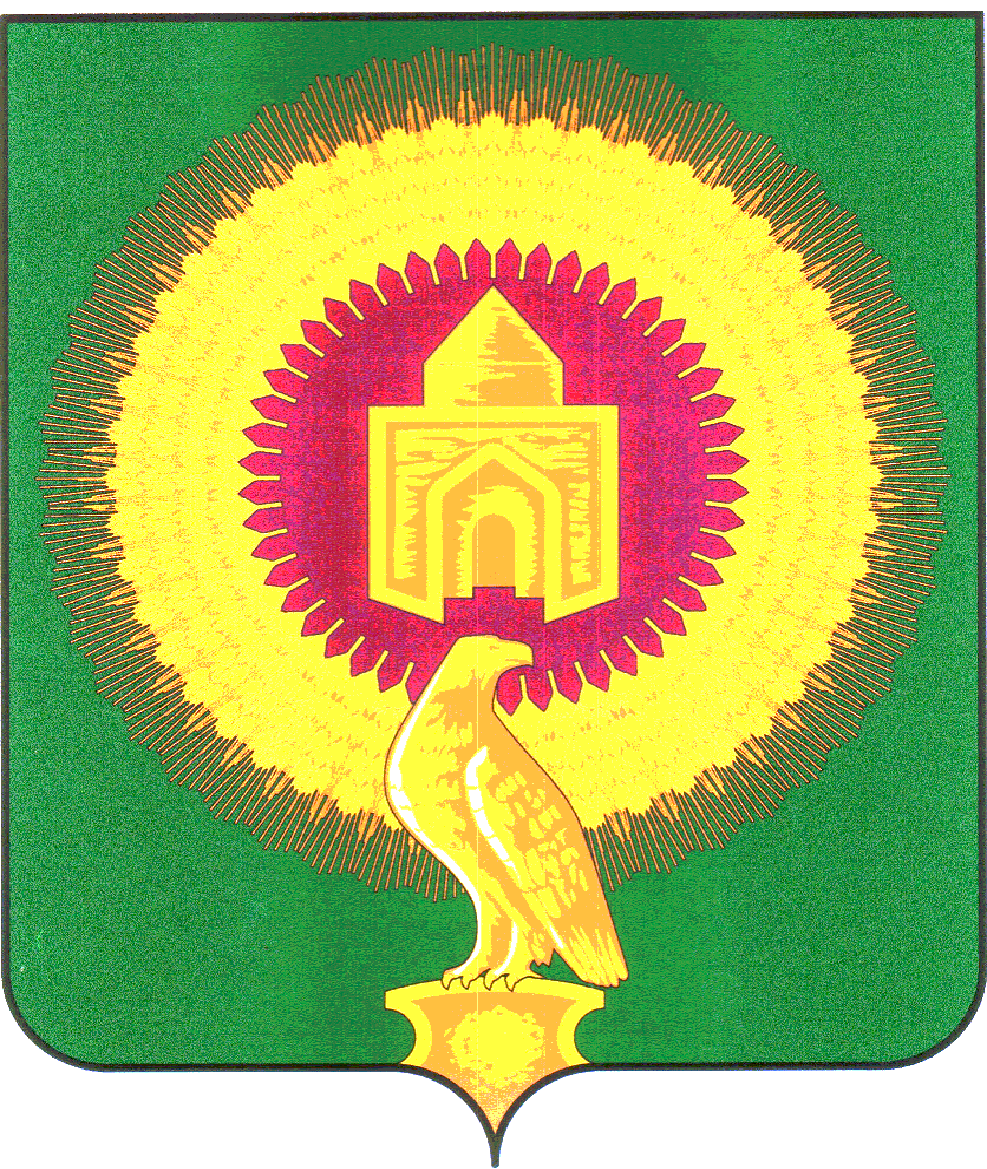 АДМИНИСТРАЦИЯ НОВОУРАЛЬСКОГО СЕЛЬСКОГО ПОСЕЛЕНИЯ                      ВАРНЕНСКОГО МУНИЦИПАЛЬНОГО РАЙОНА                                        ЧЕЛЯБИНСКОЙ ОБЛАСТИ                      ПОСТАНОВЛЕНИЕот « 12 » сентября  2022 г.   № 44Об утверждении Порядка присвоенияидентификационных номеров автомобильнымдорогам общего пользования местногозначения Новоуральского сельского поселения         В соответствии с Федеральным законом от 06.10.2003 № 131 – ФЗ «Об общих принципах организации местного самоуправления в Российской Федерации», Федеральным законом от 08.11.2007 № 257 – ФЗ «Об автомобильных дорогах и о дорожной деятельности в Российской Федерации», и о внесении изменений в отдельные законодательные акты Российской Федерации», Приказом Министерства транспорта РФ от 07.20.2007 № 16, Администрация Новоуральского сельского поселения Варненского муниципального района Челябинской области постановляет:      1.Утвердить Порядок присвоения идентификационных номеров автомобильным дорогам общего пользования местного значения Новоуральского сельского поселения согласно Приложению № 1.     2. Присвоить автомобильным дорогам общего пользования местного значения идентификационные номера согласно Приложению № 2.     3. Разместить настоящее Постановление на официальном сайте Новоуральского сельского поселения      4. Контроль исполнения постановления оставляю за собой.                   Глава Новоуральскогосельского поселения                                                                      Якимец Е.Н.                                                                                                      Приложение № 1                                                                                                  к постановлению Администрации Новоуральского                                                                                                  сельского поселения  от12 сентября 2022 г. №44 ПорядокПрисвоения идентификационных номеров автомобильным дорогам общего пользования местного значения Новоуральского сельского поселения Варненского муниципального района Челябинской областиОбщие положения         Идентификационный номер автомобильной дороги общего пользования местного значения состоит из четырех разрядов. Каждый разряд идентификационного номера автомобильной дороги общего пользования местного значения отделяется от предыдущего одним пробелом.         Разряд идентификационного номера автомобильной дороги общего пользования местного значения состоит из заглавных букв русского алфавита и (или) арабских цифр. Предметное буквенное и (или) цифровое обозначение в одном разряде идентификационного номера автомобильной дороги общего пользования местного значения может отделяться дефисом.         Предметность цифрового или буквенного обозначения в одном разряде идентификационного номера автомобильной дороги общего пользования местного значения определяется самостоятельностью идентификационного классификационного признака автомобильной дороги или данных об автомобильной дороге.Правила присвоения идентификационного номера автомобильной дороге.        Первый разряд идентификационного номера автомобильной дороги общего пользования местного значения идентифицирует автомобильную дорогу по отношению к собственности и содержит для сельских населенных пунктов одиннадцать знаков, объединенных соответственно в три группы – первая группа состоит из двух знаков; вторая группа состоит из трех знаков и третья состоит из шести знаков:      - для автомобильной дороги, относящейся к собственности муниципального образования, первый разряд идентификационного номера автомобильной дороги состоит из трех групп знаков, соответствующих коду объектов первого, второго и третьего уровня классификации Общероссийского классификатора объектов административно – территориального деления.        Второй разряд идентификационного номера автомобильной дороги идентифицирует автомобильную дорогу по виду разрешенного пользования и состоит из двух букв: ОП – для автомобильной дороги общего пользования.         Третий разряд идентификационного номера автомобильной дороги идентифицирует автомобильную дорогу по значению и состоит из двух букв:МП – для автомобильной дороги, относящейся к собственности муниципального образования (автомобильная дорога поселения).         Четвертый разряд идентификационного номера автомобильной дороги представляет собой учетный номер автомобильной дороги, состоящей из арабских цифр, включающих в себя, порядковый номер автомобильной дороги. Порядковый номер автомобильной дороги должен соответствовать порядковому номеру автомобильной дороги, указанному в перечне автомобильных дорог общего пользования. Порядковый номер состоит из трёх цифр.Учётный номер автомобильной дороги начинается цифрой 1,2,3,4 - соответствующей показателю определения автомобильных дорог общего пользования местного значения, характеризующий очерёдность.III. Порядок присвоения идентификационных номеров автомобильным дорогам.Присвоение идентификационных номеров муниципальным автомобильным дорогам производится в случаях:при проведении инвентаризации муниципальных автомобильных дорог и отсутствия идентификационного номера у муниципальной автомобильной дороги;принятия автомобильной дороги в муниципальную собственность при передаче автомобильной дороги из федеральной или региональной собственности;принятия бесхозяйной автомобильной дороги в муниципальную собственность;принятия в муниципальную собственность построенных автомобильных дорог;отсутствия идентификационного номера у автомобильной дороги.Присвоенный идентификационный номер автомобильной дороги утверждается постановлением главы Варненского сельского поселения.Изменение идентификационного номера автомобильной дороги производится в порядке, установленном для присвоения идентификационного номера автомобильной дороги.                                                                                                    Приложение № 2 к постановлению администрации Новоуральского сельского поселенияОт12 сентября 2022 г. №44Перечень автомобильных дорог общего пользования местного значения Новоуральского сельского поселенияп/пп/пНаименование дорогиПротяженность в границах населенного пункта, мТип покрытия Идентификационный номер1.1.234511п. Новый Урал, от перекрестка на с.Варна до д.20 ул. Шоссейная1,0Асфальтовое покрытие75214845000 ОП МП 00122п. Новый Урал от д.20 ул. Шоссейная до д.30 ул. Шоссейная0,8Асфальтовое покрытие75214845000 ОП МП 00233п. Новый Урал от д.32 ул. Шоссейная до перекрестка в п. Красная Заря0,5Грунтовое покрытие75214845000 ОП МП 00344п. Новый Урал от перекрестка на ул. Лесная до д.24 ул. Лесная0,8Грунтовое покрытие75214845000 ОП МП 00455п. Новый Урал от перекрестка на ул.Лесная до д.2 ул. Лесная0,3Грунтовое покрытие75214845000 ОП МП 00566п. Новый Урал от перекрестка на ул.Заозерная до д.65 ул. Заозерная1,2Грунтовое покрытие75214845000 ОП МП 00677п. Новый Урал от перекрестка на ул.Центральная до перекрестка на с.Толсты1,5Асфальтовое покрытие75214845000 ОП МП 00788п. Новый Урал от перекрестка ул. Центральная до свалки0,8Грунтовое покрытие75214845000 ОП МП 00899п. Новый Урал от перекрестка на ул.Зелёная до д.17 ул. Зелёная0,4Асфальтовое покрытие75214845000 ОП МП 0091010п. Новый Урал от здания бывшей бани  до д.45 ул. Зелёная1,6Грунтовое покрытие75214845000 ОП МП 00101111п. Новый Урал от перекрестка на ул. Молодежная  до д.38 ул. Молодежная0,5Грунтовое покрытие75214845000 ОП МП 00111212п. Новый Урал от д.2 ул. Молодежная до д.28 ул. Молодежная0,5Асфальтовое покрытие75214845000 ОП МП 00121313п. Новый Урал от перекрестка на пер.Строителей до д.11 пер. Строителей0,3Грунтовое покрытие75214845000 ОП МП 00131414п. Новый Урал от перекрестка на пер.Школьный до д.9 пер. Школьный0,3Асфальтовое покрытие75214845000 ОП МП 00141515п. Новый Урал переулок от д.38 ул.Центральная до д.35 ул. Зелёная0,3Грунтовое покрытие75214845000 ОП МП 00151616п. Новый Урал проулок от д.61 ул. Центральная до д.61б ул. Центральная0,8Грунтовое покрытие75214845000 ОП МП 00161717п. Новый Урал, от трассы до кладбища0,6Грунтовое покрытие75214845000 ОП МП 00171818п. Новый Урал от указателя поселка на въезде по шоссе до указателя поселка на выезде1,3Асфальтовое покрытие75214845000 ОП МП 00181919п. Большевик от перекрестка на ул. Набережная до д.20 ул. Набережная0,6Грунтовое покрытие75214845000 ОП МП 00192020п. Большевик от перекрестка на ул.Новоуроссийская  до д.17 ул.Новороссийская0,4Грунтовое покрытие75214845000 ОП МП 00202121п. Большевик от перекрестка на ул.Магнитогорская до д. 19 ул.Магнитогорская0,4Грунтовое покрытие75214845000 ОП МП 00212222п. Большевик перекрестка на ул.Школьная до д. 28 ул. Школьная0,4Грунтовое покрытие75214845000 ОП МП 00222323п. Большевик от моста до д. 9 ул.Новокузнецкая0,7Асфальтовое покрытие75214845000 ОП МП 00232424п. Большевик от д.9 ул.Новокузнецкая до д.6 ул. Черемушки1,0Грунтовое покрытие75214845000 ОП МП 00242525п. Большевик переулок от д.4 ул.Школьная до д.5 ул. Магнитогорская0,4Грунтовое покрытие75214845000 ОП МП 00252626п. Большевик переулок от д.26 ул.Школьная до д.18 ул. Набережная0,6Грунтовое покрытие75214845000 ОП МП 00262727п. Большевик от д.9 ул. Новокузнецкая до указателя поселка на п. Саламат0,4Асфальтовое покрытие75214845000 ОП МП 00272828п. Большевик от шоссе до свалки п.Большевик0,3Грунтовое покрытие75214845000 ОП МП 00282929п. Большевик от д.19 ул. Школьнаядо кладбища0,5Грунтовое покрытие75214845000 ОП МП 00293030п. Дружный от указателя поселка до д.11 пер. Центральный0,5Грунтовое покрытие75214845000 ОП МП 00303131п. Дружный от д.1 ул. Российская до д.35 ул. Российская1,0Грунтовое покрытие75214845000 ОП МП 00313232п. Дружный от д.1 ул. Береговая, до д.60 ул. Береговая1,0Грунтовое покрытие75214845000 ОП МП 00323333п. Дружный от перекрестка на  пер.Молодежный до д.9 пер.Молодежный0,4Грунтовое покрытие75214845000 ОП МП 00333434п. Дружный от д.1 пер. Мирный до перекрестка с ул. Береговая0,4Грунтовое покрытие75214845000 ОП МП 00343535п. Дружный от д.2 пер. Центральный до свалки0,4Грунтовое покрытие75214845000 ОП МП 003536п. Дружный от д.60 ул. Береговая до скважины1,5Грунтовое покрытие75214845000 ОП МП 003637п. Правда от д.1 ул. Уральская до д.45 ул. Уральская0,8Грунтовое покрытие75214845000 ОП МП 003738п. Правда от д.2 ул. Уральская до д.22 ул. Уральская0,3Грунтовое покрытие75214845000 ОП МП 003839п. Правда от перекрестка ул.Уральская с пер. Мирный до перекрестка пер. Мирный с ул. Надежды0,1Грунтовое покрытие75214845000 ОП МП 003940п. Правда от д.2 ул. Надежды до д.29 ул.Надежды0,8Грунтовое покрытие75214845000 ОП МП 004041п. Правда от шоссе  до перекрестка пер.Светлый с ул. Надежды0,2Грунтовое покрытие75214845000 ОП МП 004142п. Правда от перекрестка на ул.Сиреневая до д.17 ул. Сиреневая0,8Грунтовое покрытие75214845000 ОП МП 004243п. Правда от д.19 ул.Уральская до д.18 ул. Мира0,6Грунтовое покрытие75214845000 ОП МП 004344п. Правда от перекрестка на пер.Школьный до д.3 пер. Школьный 0,2Грунтовое покрытие75214845000 ОП МП 004445п. Правда от д.1 ул. Зелёная до д.11 ул.Зелёная0,7Грунтовое покрытие75214845000 ОП МП 004546п. Правда шоссе от указателя поселка на въезде до указателя поселка на выезде1,0Асфальтовое покрытие75214845000 ОП МП 004647п. Правда от шоссе до свалки1,0Грунтовое покрытие75214845000 ОП МП 004748п. Красная Заря от указателя поселка на въезде по ул. Мира до указателя поселка на выезде0,8Асфальтовое покрытие75214845000 ОП МП 04849п. Красная Заря от д.1 Зелёная до д.24 ул. Зелёная0,6Грунтовое покрытие75214845000 ОП МП 04950п. Красная Заря от перекрестка с ул.Рабочая на пер. Школьный до д.2а ул. Зелёная0,5Грунтовое покрытие75214845000 ОП МП 05051п. Красная Заря от д.2 ул. Рабочая до д.34 ул. Рабочая0,8Грунтовое покрытие75214845000 ОП МП 05152п. Красная Заря от шоссе до кладбища0,5Грунтовое покрытие75214845000 ОП МП 05253п. Саламат от д.1 ул. Зелёная до д.29 ул.Зелёная0,6Грунтовое покрытие75214845000 ОП МП 05354п. Саламат от д10 ул. Российская по ул.Центральная до скважины1,0Грунтовое покрытие75214845000 ОП МП 05455п. Саламат от д.1 ул. Механизаторов до д.23 ул. Механизаторов0,7Грунтовое покрытие75214845000 ОП МП 05556п. Саламат от д.1 ул. Южная до д.4 ул.Южная0,3Грунтовое покрытие75214845000 ОП МП 05657п. Саламат от д.6 ул. Южная до д.8 ул.Южная0,3Грунтовое покрытие75214845000 ОП МП 05758п. Саламат от д.1а ул. Российская до д.7 ул. Российская0,6Грунтовое покрытие75214845000 ОП МП 05859п. Саламат от д.11 ул. Российская до д.21 ул. Российская0,6Грунтовое покрытие75214845000 ОП МП 05960п. Саламат въезд от перекрестка п. Дружный до въезда перекресток с. Лейпциг1,0Грунтовое покрытие75214845000 ОП МП 06061п. Саламат от перекрестка на  п.Дружный до указателя п. Дружный6,0Асфальтовое покрытие75214845000 ОП МП 06162п. Саламат от шоссе до кладбища0,2Грунтовое покрытие75214845000 ОП МП 06263п. Саламат от перекрестка на с. Лейпциг до перекрестка на п. Дружный1,0Асфальтовое покрытие75214845000 ОП МП 063642875м. на запад от ориентира: п. Красная Заря, ул. Мира, д.22, кв.26,783Асфальтовое покрытие75214845000 ОП МП 064